DAFTAR PUSTAKAAgoes, S. (2009). Bunga Rampai Auditing. Salemba Empat.Alves, P. A., Sanjaya, I. G. N., & Anggiriawan, I. P. B. (2021). Pengaruh Kompetensi Audit Internal dan Kualitas Jasa Audit Terhadap Good Corporate Governace (GCG). Jurnal Riset Akuntansi Warmadewa, 2(1), 17–21.Amin, R. Al. (2019). Pengaruh Sistem Pengendalian Internal terhadap Penerapan Good Corporate Governance pada Bank Perkreditan Rakyat di Kota Pekanbaru. In Universitas Islam Riau (Vol. 8, Issue 5). Universitas Islam Riau.Anamukti, N., Purnamasari, P., & Utomo, H. (2015). Pengaruh Audit Internal, Pengendalian Internal dan Komite Audit terhadap penerapan Good Corporate Governance (GCG). Prosiding Penelitian.Angkasa, P. W., Indriasih, D., & Fanani, B. (2018). Pengaruh Penerapan Good Corporate Governance, Opinion Shopping, Kualitas Audit, dan Audit Client Tenure terhadap Penerimaan Opini Audit Going Concern Auditing. Multiplier, 2(2).Arens, A. A., Elder, R. J., Beasley, M. S., & Hogan, C. E. (2012). Auditing and Assurance Services an Integrated Approach. Pearson Higher Ed.Arifudin, O., Juhadi, J., & Sofyan, Y. (2020). Pengaruh Sistem Pengendalian Internal dan Audit Internal terhadap Pelaksanaan Good Corporate Governance. Jemasi: Jurnal Ekonomi Manajemen Dan Akuntansi, 16(2), 17–32. https://doi.org/10.35449/jemasi.v16i2.138Bank Perkreditan Rakyat Syariah: Pengertian, Sejarah dan Tujuan. (2022). Universitas Islam Indoneisa. https://an-nur.ac.id/pengertian-sejarah-dan-tujuan-bank-perkreditan-rakyat-syariah/Budiningsih, A. N., Adisari, I., & Mubarok, A. (2016). Pengaruh Kompetensi, Independensi, Profesionalisme, dan Peran Auditor Internal terhadap Pelaksanaan Good Corporate Governance. Permana, VIII(2), 104–117.Bustami, L., Muahani, M., & Santoso, D. O. A. (2013). Pengaruh Audit Manajemen terhadap Penerapan Prinsip-Prinsip Good Corporate Governance pada PT. PLN (persero) Cabang Palopo. Jurnal Equilibrium 2013, 3(2). gCoso. (2013). Internal Control-Integ rated Framework Framework and Appen d ice s (Issue May).Djazilah, R., & Kurnia. (2016). Pengaruh Mekanisme GCG Dan Pengungkapan CSR Terhadap Kinerja Keuangan. Jurnal Ilmu Dan Riset Akuntansi, 5(10), 1–19.Fachruddin, W., Bahri, S., & Pribadi, A. (2017). Analisis Faktor yang Mempengaruhi Kualitas Audit dengan Prosedur Audit sebagai Pemediasi. Jurnal Ilman, 5(2), 1–13.Ghozali, I. (2018). Aplikasi Analisis Multivariate dengan Program IBM SPSS 25. Badan Penerbit Universitas Diponegoro.Habbe, A. H., Usman, A., & Mide, N. Z. (2017). Pengaruh Kualitas Audit, Independensi Auditor, Dan Keahlian Auditor Terhadap Efektivitas Audit Internal Dan Dampaknya Terhadap Good Corporate Governance. Jurnal Analisis, 6(1), 68–75.Hermawan, A., & Damayanti, D. R. (2018). Kualitas Audit Dan Manajemen Laba. In D. Achmad (Ed.), Akutansi Bisnis & Manajemen (ABM) (Vol. 27, Issue 1, pp. 15–18). Adhi Sarana Nusantara.Husnia, D. (2021). Pengaruh Audit Manajemen, Komitmen Organisasi dan Pengendalian Internal terhadap Penerapan Prinsip-Prinsip Good Corporate Governance Pada Badan Usaha Milik Negara [Universitas Islam Indonesia]. https://dspace.uii.ac.id/handle/123456789/29647Karunia, L., & Rusyfian, Z. (2021). Good Corporate Governance (GCG) dan Komite Audit. Zurra Infigro Media.Keuangan, P. M., Lembaran, T., Republik, N., Lembaran, T., Republik, N., Lembaran, T., Republik, N., Lembaran, T., & Republik, N. (2015). Peraturan Menteri Keuangan Republik Indonesia. 1–32.Komisioner, D., & Jasa, O. (2015). Peraturan Otoritas Jasa Keuangan. 1998.Kurniawati, H. (2011). Sistem Pengendalian Intern pada Perusahaan Kecil dan Menengah. Binus Buisness Review, 2(9), 923–935. https://journal.binus.ac.id/index.php/BBR/article/view/1236Kusmayadi, D., Rudiana, D., & Badruzaman, J. (2015). Good Corporate Governance (I. Firmansyah (Ed.)). LPPM Universitas Siliwangi.Makaryanawati, & Milani. (2008). Pengaruh Good Corporate Governance terhadap Praktik Perataan Laba pada Perusahaan Manufaktur yang Listing di BEI. Jurnal Ekonomi Modernisasi, 4(1), 14–31.Napitupulu, I. H., Situngkir, A., & Harun, A. (2017). Mencapai Good Corporate Governance di Bank Perkreditan Rakyat: Kontribusi Kualitas Sistem Informasi Akuntansi, Efektivitas Pengendalian Internal dan Kompetensi Pengguna Sistem Informasi (Studi Literatur). Proceedings Profesionalisme Akuntan Menuju Sustainable Business Practice, 1(1), 40–48.Pratolo, S. (2008). Pengaruh Audit Manajemen, Komitmen Organisasional Manajer, Pengendalian Intern Terhadap Penerapan Prinsip-Prinsip Good Corporate Governance dan Kinerja Badan Usaha Milik Negara di Indonesia. Jurnal Akuntansi Dan Investasi, 9(1), 22–47.Purwaningsih, S. (2018). Pengaruh Skeptisisme Profesional, Batasan Waktu Audit, Kode Etik Profesi Akuntan Publik dan Kompetensi Auditor Terhadap Kualitas Audit (Studi Kasus Pada Kantor Akuntan Publik di Tanggerang dan Tanggerang Selatan). Komunikasi Ilmiah Akuntansi Dan Perpajakan, 11(3), 513–535.Rustam, A., Adzim, F., & Meilani, A. (2018). Peranan Audit Internal Dalam Mendukung Good Corporate Goverance Pada PT. Pelabuhan IV (Persero) Makasar. Jural Riset Perpajakan, 1, 30–36.Rustendi, T. (2018). Pengaruh Fungsi Audit Internal Terhadap Pelaksanaan Good Governance (Survey Pada Kantor Cabang Bank Umum di Tasikmalaya). Jurnal Ekonomi Manajemen, 4(November), 82–95. http://jurnal.unsil.ac.id/index.php/jemSanjaya, S. (2016). Peran Audit Internal Terhadap Penerapan Good Corporate Governance di PT. Sasa Inti. Jurnal Ilmiah Mahasiswa Universitas Surabaya, 5(1), 1–23.Sejarah Singkat Bank Perkreditan Rakyat (BPR). (2016). Perbarindo. https://www.perbarindo.or.id/sejarah-singkat-bank-perkreditan-rakyat-bpr/Setyadi. (2020). Karyawati BPR di Kota Tegal jadi Tersangka Penggelapan Uang Nasabah. Kumparan.Com Panturapost. https://kumparan.com/panturapost/karyawati-bpr-di-kota-tegal-jadi-tersangka-penggelapan-uang-nasabah-1ta2k7LEO92Sibuea, K., & Arfianti, R. I. (2021). Pengaruh Kualitas Audit, Ukuran Perusahaan, Kompleksitas Perusahaan Dan Risiko Perusahaan Terhadap Audit Fee. Jurnal Akuntansi, 10(2), 126–140. https://doi.org/10.46806/ja.v10i2.804Siregar, A. O. D. (2014). Pengaruh Audit Manajemen dan Pengendalian Intern terhadap Penerapan Good Corporate Governance dan Implikasinya terhadap Kinerja Perusahaan di Indonesia. Jurnal Keuangan Dan Perbankan, 10(2), 1–21.Suliyanto. (2018). Metode Penelitian Bisnis: Untuk Skripsi, Tesis, dan Disertasi (A. Cristian, Y. Basuki, D. Noviyanto, & N. Damar (Eds.)). CV. Andi Offset.Surhali, M. (2006). Audit Finansial, Audit Manajemen, dan Sistem Pengendalian intern. Audit Finansial, Audit Manajemen Dan Sistem Pengendalian Intern, 1(2), 1–24.Syam, D., & Zubaidah, S. (2014). Organisasional Manajer , dan Pengendalian Internal Terhadap Penerapan Prinsip-Prinsip Good Corporate Governance. Jurnal Reviu Akutansi Dan Keuangan, 4(2), 647–656.Taha, I. A. (2020). Pengaruh Pengendalian Internal Terhadap Penerapan Good Corporate Governance: Studi Kasus Pada Perusahaan Air Minum (Pam) Tirta Mangkaluku Kota Palopo. Jurnal Akuntansi STIE Muhammadiyah Palopo, 5(1). https://doi.org/10.35906/ja001.v5i1.530Ulum, I. (2017). Intellectual Capital : Model Pengukuran, Framework Pengungkapan dan Kinerja Organisasi. In Akuntansi.Weli. (2019). Karakteristik Usaha Kecil Menengah dan Penerapan Sistem Informasi Akuntansi Serta Sistem Pengendalian Internal Ukm di Jakarta Timur. Jurnal Akuntansi Berkelanjutan Indonesia, 2(3), 274–297.Widyastuti, I., & Yuliandari, D. (2019). Analisis Peran Bank Pengkreditan Rakyat (BPR) Terhadap Peningkatan Kinerja Usaha Mikro Kecil (UKM). Journal of Chemical Information and Modeling, 53(9), 1689–1699. https://doi.org/10.1017/CBO9781107415324.004Wirda, Darwanis, & Jalaluddin. (2012). Pengaruh Sistem Pengendalian Intern terhadap Penerapan Good Corporate Governance (GCG) pada Perbankan di Kota Banda Aceh. Jurnal Akuntansi Pascasarjana Universitas Syiah Kuala, 1(1), 59–70.Wulandari, S. (2018). Prinsip Good Corporate Governance Pada Bank Perkreditan Rakyat. Jurnal Ilmiah SeMaRaK, 1(1), 130–141. https://doi.org/10.32493/smrk.v1i1.1254Yanti, D. (2015). Pengaruh Kualitas Audit, Kneja Keuangan dan Ukuran Perusahaan Terhadap Pengungkapan Good Corporate Governance pada Perusahaan LQ45 yang Terdaftar di Bursa Efek Indonesia. Jurnal Ilmial Ekonomi Global Masa Kini, 06(01), 1–9.LAMPIRANLampiran 1 KuesionerKUESIONER PENELITIANIdentitas RespondenNama			: ………………….... Alamat			: …………………………………..Jenis Kelamin		:  Laki-laki              PerempuanUsia			:				 21 th – 30 th		 41 th -50 th				 31 th – 40 th		 > 50 thPendidikan Terakhir	:   DIII    S1      S2       LainnyaTempat Pekerjaan 	: Petunjuk PengisianJawablah pertanyaan ini dengan jujur dan benar.Bacalah terlebih dahulu pertanyaan dengan cermat sebelum anda memulai untuk menjawabnya.Pilihlah salah satu jawaban yang tersedia dengan memberikan tanda checklist ( ) pada salah satu jawaban yang anda anggap paling benar. Keterangan:STS      : Sangat Tidak SetujuTS        : Tidak SetujuKS        : Kurang SetujuS           : SetujuSS        : Sangat SetujuDAFTAR PERNYATAAN UNTUK VARIABEL AUDIT MANAJEMENDAFTAR PERNYATAAN UNTUK VARIABEL KUALITAS AUDIT DAFTAR PERNYATAAN UNTUK VARIABEL PENGENDALIAN INTERNALDAFTAR PERNYATAAN UNTUK VARIABEL GOOD CORPORATE GOVERNANCELampiran 2 Tabulasi Jawaban Responden Audit Manajemen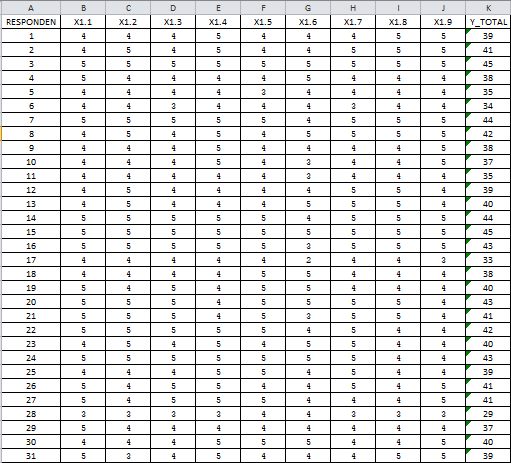 Lampiran 3 Tabulasi Jawaban Responden Kualitas Audit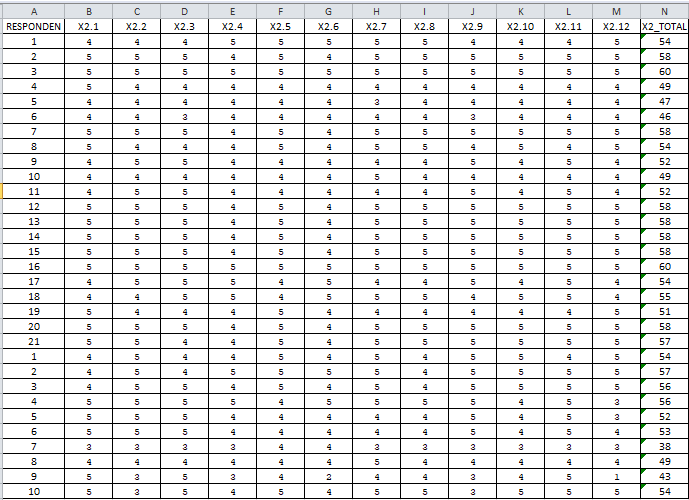 Lampiran 4 Tabulasi Jawaban Responden Pengendalian Internal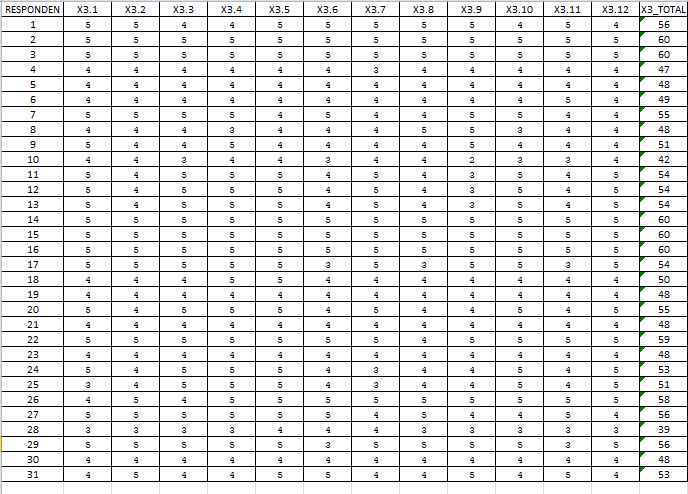 Lampiran 5 Tabulasi Jawaban Responden Good Corporate Governance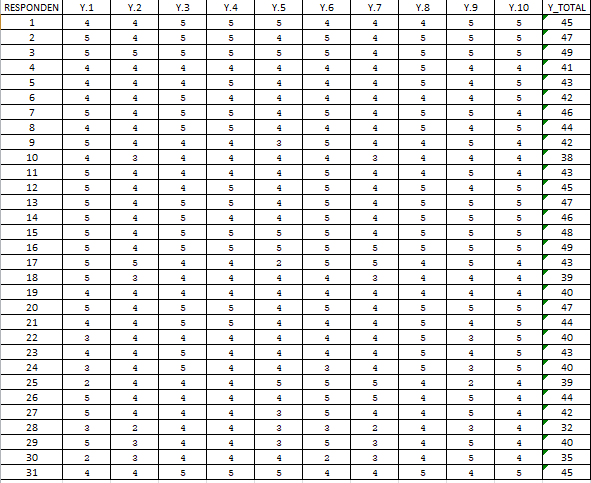 Lampiran 6 Uji Validitas Audit ManajemenLampiran 7 Uji Validitas Kualitas AuditLampiran 8 Uji Validitas Pengendalian InternalLampiran 9 Uji Validitas Good Corporate GovernanceLampiran 10 Uji Reabilitas Audit ManajemenLampiran 11 Uji Reabilitas Kualitas AuditLampiran 12 Uji Reabilitas Pengendalian InternalLampiran 13 Uji Reabilitas Good Corporate GovernanceLampiran 14 Uji Analisis Data DeskritifLampiran 15 Uji Asumsi KlasikUji NormalitasUji MultikolonieritasUji HeteroskedastisitasLampiran 16 Analisis Regresi Linier BergandaLampiran 17 Dokumentasi Penelitian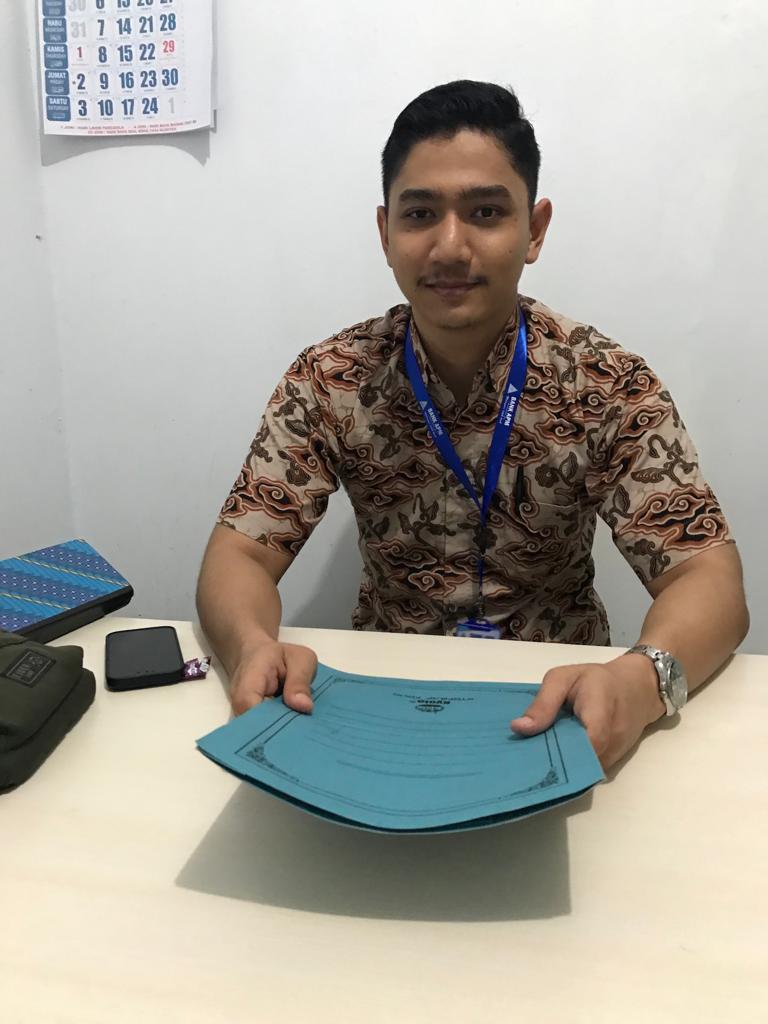 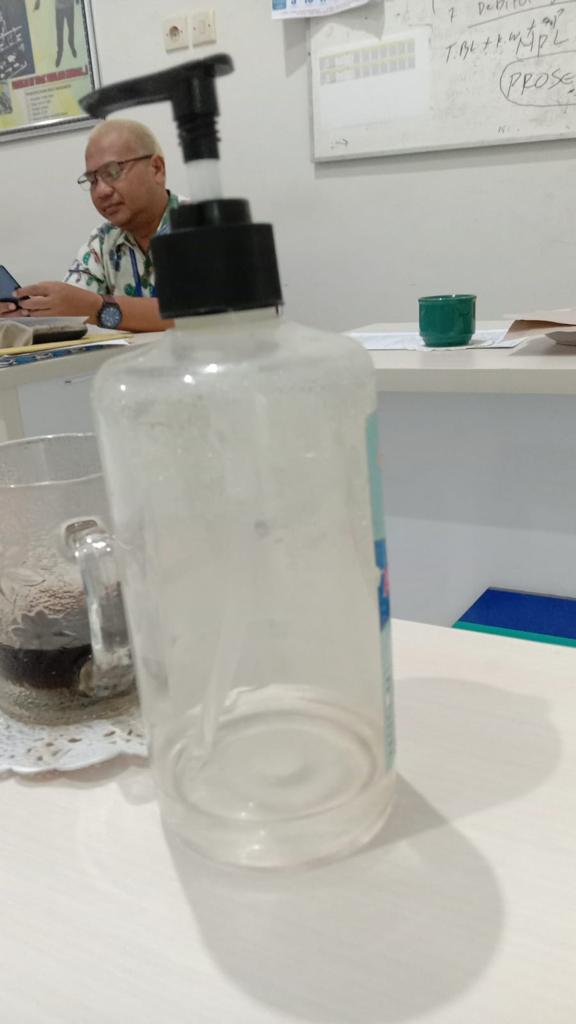 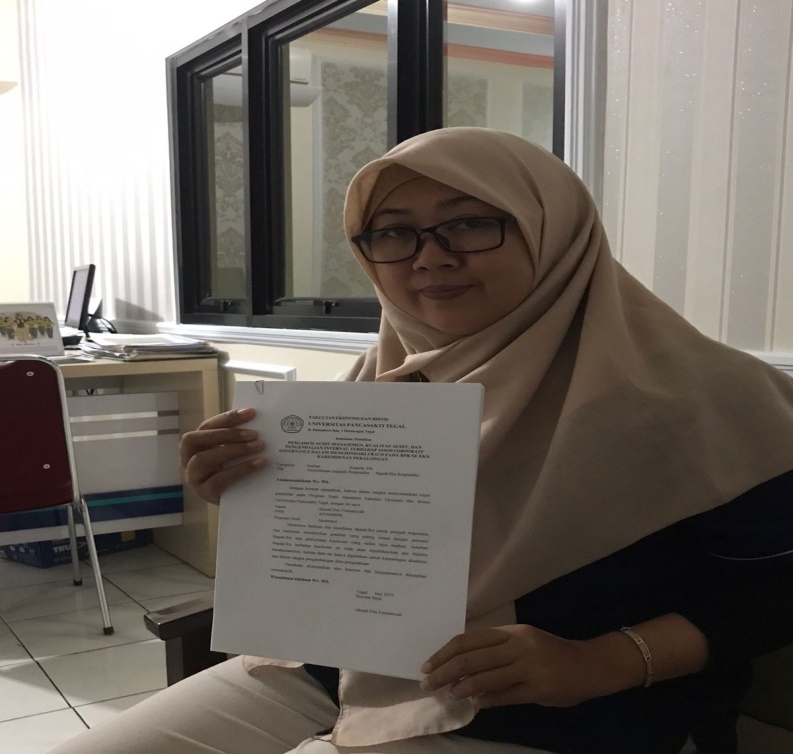 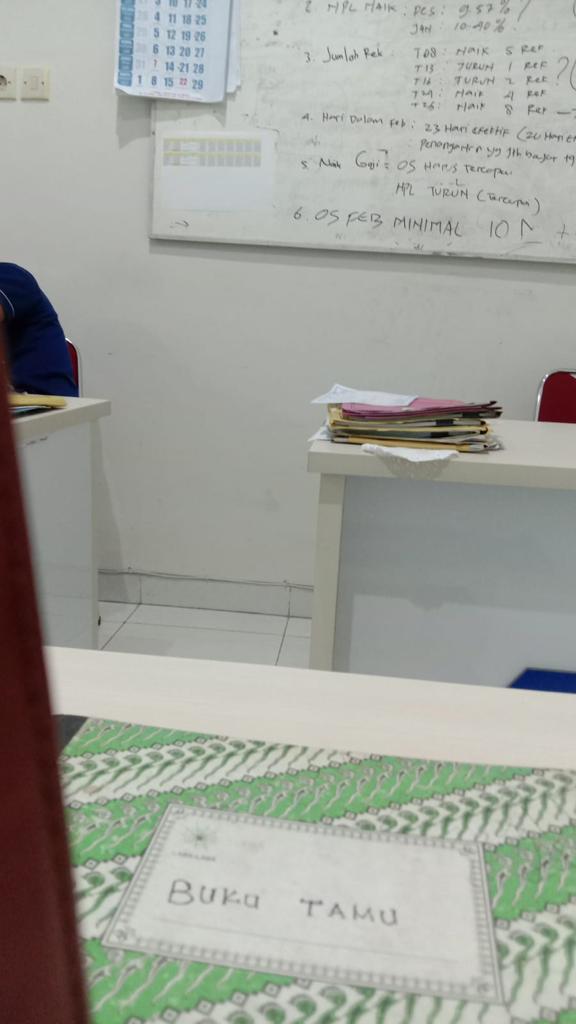 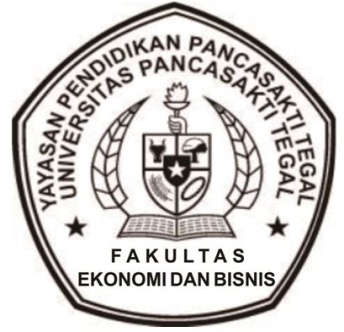 FAKULTAS EKONOMI DAN BISNISUNIVERSITAS PANCASAKTI TEGALJl. Halmahera Km. 1 Mintaragen TegalKuesioner PenelitianPENGARUH AUDIT MANAJEMEN, KUALITAS AUDIT, DAN PENGENDALIAN INTERNAL TERHADAP GOOD CORPORATE GOVERNANCE DALAM MENGHINDARI FRAUD PADA BPR SE EKS-KARESIDENAN PEKALONGANKuesioner PenelitianPENGARUH AUDIT MANAJEMEN, KUALITAS AUDIT, DAN PENGENDALIAN INTERNAL TERHADAP GOOD CORPORATE GOVERNANCE DALAM MENGHINDARI FRAUD PADA BPR SE EKS-KARESIDENAN PEKALONGANLampiranHal: lembar                                               Kepada Yth.: Permohonan menjadi Responden     Bapak/Ibu Responden                               Assalamualaikum Wr. Wb.Dengan hormat sampaikan, bahwa dalam rangka menyelesaikan tugas penelitian pada Program Studi Akuntansi Fakultas Ekonomi dan Bisnis Universitas Pancasakti Tegal, dengan ini saya:Nama                          : Akmal Dwi FirmansyahNPM                           :  4319500098Program Studi            : AkuntansiMemohon bantuan dan kesediaan Bapak/Ibu untuk menjadi responden dan berkenan memberikan jawaban yang paling sesuai dengan persepsi Bapak/Ibu atas pernyataan kuesioner yang sudah saya siapkan. Jawaban Bapak/Ibu terhadap kuesioner ini tidak akan dipublikasikan dan dijamin kerahasiaannya, karena data ini hanya digunakan untuk kepentingan akademis dan dalam rangka pengembangan ilmu pengetahuan.Demikian disampaikan atas bantuan dan kerjasamanya diucapkan terimakasih. Wassalamu’alaikum Wr. Wb.                                                                          Tegal,     Juni 2023                                                                          Hormat Saya,                                                                           Akmal Dwi FirmansyahAssalamualaikum Wr. Wb.Dengan hormat sampaikan, bahwa dalam rangka menyelesaikan tugas penelitian pada Program Studi Akuntansi Fakultas Ekonomi dan Bisnis Universitas Pancasakti Tegal, dengan ini saya:Nama                          : Akmal Dwi FirmansyahNPM                           :  4319500098Program Studi            : AkuntansiMemohon bantuan dan kesediaan Bapak/Ibu untuk menjadi responden dan berkenan memberikan jawaban yang paling sesuai dengan persepsi Bapak/Ibu atas pernyataan kuesioner yang sudah saya siapkan. Jawaban Bapak/Ibu terhadap kuesioner ini tidak akan dipublikasikan dan dijamin kerahasiaannya, karena data ini hanya digunakan untuk kepentingan akademis dan dalam rangka pengembangan ilmu pengetahuan.Demikian disampaikan atas bantuan dan kerjasamanya diucapkan terimakasih. Wassalamu’alaikum Wr. Wb.                                                                          Tegal,     Juni 2023                                                                          Hormat Saya,                                                                           Akmal Dwi FirmansyahNO.PERNYATAANNILAINILAINILAINILAINILAINO.PERNYATAANSTS1TS2KS3S4ST5Dimensi: Evaluasi EkonomisasiDimensi: Evaluasi EkonomisasiDimensi: Evaluasi EkonomisasiDimensi: Evaluasi EkonomisasiDimensi: Evaluasi EkonomisasiDimensi: Evaluasi EkonomisasiDimensi: Evaluasi Ekonomisasi1Biaya audit yang dikeluarkan sebanding dengan manfaat yang diperoleh dari hasil audit.2Sumber daya yang digunakan dalam audit sudah efisien dan efektif.3Teknologi yang digunakan dalam  audit  dan membantu mencapai tujuan audit sudah efisien.Dimensi: Evaluasi EfisiensiDimensi: Evaluasi EfisiensiDimensi: Evaluasi EfisiensiDimensi: Evaluasi EfisiensiDimensi: Evaluasi EfisiensiDimensi: Evaluasi EfisiensiDimensi: Evaluasi Efisiensi1waktu yang digunakan dalam kegiatan audit sudah efisien. 2Tenaga kerja yang digunakan dalam melaksanakan audit telah dikeluarkan secara efisien.3Hail audit dan kualitas audit sudah sesuai dengan waktu yang diberikan.Dimensi: Evaluasi EfektivitasDimensi: Evaluasi EfektivitasDimensi: Evaluasi EfektivitasDimensi: Evaluasi EfektivitasDimensi: Evaluasi EfektivitasDimensi: Evaluasi EfektivitasDimensi: Evaluasi Efektivitas1Risiko dalam audit telah dinilai secara tepat dan komprehensif.2Sudah efektif rencana audit dalam mengidentifikasi masalah dan risiko.3Manajemen ikut berpartisipasi dalam prosedur audit yang telah ditetapkan.NO.PERNYATAANNILAINILAINILAINILAINILAINO.PERNYATAANSTS1TS2KS3S4ST5Dimensi: Kompetensi AuditDimensi: Kompetensi AuditDimensi: Kompetensi AuditDimensi: Kompetensi AuditDimensi: Kompetensi AuditDimensi: Kompetensi AuditDimensi: Kompetensi Audit1Kompetensi auditor telah memahami bisnis klien. 2Kompetensi auditor telah berjalan dengan baik.3Ketepatan kompetensi auditor dalam menerapkan teknik audit.Dimensi: Independensi AuditorDimensi: Independensi AuditorDimensi: Independensi AuditorDimensi: Independensi AuditorDimensi: Independensi AuditorDimensi: Independensi AuditorDimensi: Independensi Auditor1Independen auditor telah menjalankan tupoksi audit.2Kepentingan klien sering terpengaruhi oleh kepentingan auditor.Dimensi: Objektivitas AuditorDimensi: Objektivitas AuditorDimensi: Objektivitas AuditorDimensi: Objektivitas AuditorDimensi: Objektivitas AuditorDimensi: Objektivitas AuditorDimensi: Objektivitas Auditor1Tugas audit telah dilaksanakan secara objektif oleh auditor.2Kepentingan pribadi atau perusahaan sering terpengaruhi oleh kepentingan auditor.Dimensi: Kualitas Audit LaporanDimensi: Kualitas Audit LaporanDimensi: Kualitas Audit LaporanDimensi: Kualitas Audit LaporanDimensi: Kualitas Audit LaporanDimensi: Kualitas Audit LaporanDimensi: Kualitas Audit Laporan1Auditor menghasilkan laporan audit dengan kualitas yang baik.2Temuan audit dan saran perbaikan telah dijelaskan oleh auditor.3Auditor telah mengidentifikasi dan menjelaskan risiko dengan signifikan.Dimensi: Kepatuhan AuditorDimensi: Kepatuhan AuditorDimensi: Kepatuhan AuditorDimensi: Kepatuhan AuditorDimensi: Kepatuhan AuditorDimensi: Kepatuhan AuditorDimensi: Kepatuhan Auditor1Auditor telah mematuhi regulasi dan standar audit yang berlaku.2Auditor telah mematuhi kode etik profesi dengan baik.NO.PERNYATAANNILAINILAINILAINILAINILAINO.PERNYATAANSTS1TS2KS3S4SS5Dimensi: Lingkungan PengendalianDimensi: Lingkungan PengendalianDimensi: Lingkungan PengendalianDimensi: Lingkungan PengendalianDimensi: Lingkungan PengendalianDimensi: Lingkungan PengendalianDimensi: Lingkungan Pengendalian1Komitmen manajemen telah mendukung dalam pengendalian internal.2Struktur organisasi telah mendukung pengendalian interal.3Nilai-nilai etika dan integritas telah diterapkan dalam organisasi.Dimensi: Penafsiran RisikoDimensi: Penafsiran RisikoDimensi: Penafsiran RisikoDimensi: Penafsiran RisikoDimensi: Penafsiran RisikoDimensi: Penafsiran RisikoDimensi: Penafsiran Risiko1Risiko telah diindentifikasi dan evaluasi dengan tepat.2Sistem pengendalian telah dirancang untuk mengurangi risiko.3Sistem pemantauan dan penilaian risiko telah diterapkan dalam perusahaan.Dimensi: Aktivitas PengendalianDimensi: Aktivitas PengendalianDimensi: Aktivitas PengendalianDimensi: Aktivitas PengendalianDimensi: Aktivitas PengendalianDimensi: Aktivitas PengendalianDimensi: Aktivitas Pengendalian1Aktivitas pengendalian telah dilaksanakan sesuai dengan rencana.2Perbaikan dan tindakan korektif telah dilakukan terhadap ketidaksesuaian dalam pengendalian internal.3Perbaikan dan tindakan korektif telah dilakukan terhadap ketidaksesuaian dalam pengendalian internal.Dimensi: Informasi dan KomunikasiDimensi: Informasi dan KomunikasiDimensi: Informasi dan KomunikasiDimensi: Informasi dan KomunikasiDimensi: Informasi dan KomunikasiDimensi: Informasi dan KomunikasiDimensi: Informasi dan Komunikasi1Informasi keuangan dan non-keuangan telah diterima dan diproses dengan tepat.2Komunikasi antara berbagai level organisasi telah dilakukan secara efektif.3Komunikasi antara manajemen dan auditor internal telah dilakukan secara teratur dan terbuka.NO.PERNYATAANNILAINILAINILAINILAINILAINO.PERNYATAANSTS1TS2KS3S4SS5Indikator : TransparansiIndikator : TransparansiIndikator : TransparansiIndikator : TransparansiIndikator : TransparansiIndikator : TransparansiIndikator : Transparansi1Perusahaan memberikan laporan keuangan secara teratur dan transparan.2Perusahaan memberikan informasi yang cukup tentang kebijakan perusahaan dan pengambilan keputusan.Indikator: AkuntanbilitasIndikator: AkuntanbilitasIndikator: AkuntanbilitasIndikator: AkuntanbilitasIndikator: AkuntanbilitasIndikator: AkuntanbilitasIndikator: Akuntanbilitas1Perusahaan mengikuti standar akuntansi yang berlaku2Perusahaan memiliki mekanisme yang jelas untuk melaporkan kecurangan dan pelanggaran etika yang dilakukan oleh karyawan.Indikator: Pertanggung jawabanIndikator: Pertanggung jawabanIndikator: Pertanggung jawabanIndikator: Pertanggung jawabanIndikator: Pertanggung jawabanIndikator: Pertanggung jawabanIndikator: Pertanggung jawaban1Perusahaan berkomitmen untuk menjaga lingkungan hidup.2Perusahaan mempertimbangkan kepentingan, seperti karyawan dan masyarakat sekitar dalam pengambilan keputusan.Indikator:KemandirianIndikator:KemandirianIndikator:KemandirianIndikator:KemandirianIndikator:KemandirianIndikator:KemandirianIndikator:Kemandirian1Perusahaan selalu menyediakan informasi yang cukup tentang kinerja keunagan dan non–keuangan kepada pemegang saham.2Perusahaan menjaga independensi dari dewan direksi dan manajemen terhadap pemegang saham.Indikator: KewajaranIndikator: KewajaranIndikator: KewajaranIndikator: KewajaranIndikator: KewajaranIndikator: KewajaranIndikator: Kewajaran1Perusahaan selalu memberikan gaji dan tunjangan yang adil kepada karyawan.2Perusahaan telah melakukan transaksi bisnis yang adil dan tidak merugikan para pemangku kepentingan.CorrelationsCorrelationsCorrelationsCorrelationsCorrelationsCorrelationsCorrelationsCorrelationsCorrelationsCorrelationsCorrelationsCorrelationsX1.1X1.2X1.3X1.4X1.5X1.6X1.7X1.8X1.9X1_TotalX1.1Pearson Correlation1,342,831**,343,534**,131,440*,376*,342,700**X1.1Sig. (2-tailed),060,000,059,002,481,013,037,060,000X1.1N31313131313131313131X1.2Pearson Correlation,3421,554**,326,381*,213,832**,617**,207,736**X1.2Sig. (2-tailed),060,001,073,034,249,000,000,263,000X1.2N31313131313131313131X1.3Pearson Correlation,831**,554**1,442*,671**,099,667**,411*,373*,816**X1.3Sig. (2-tailed),000,001,013,000,596,000,022,039,000X1.3N31313131313131313131X1.4Pearson Correlation,343,326,442*1,299,095,501**,359*,803**,676**X1.4Sig. (2-tailed),059,073,013,103,612,004,047,000,000X1.4N31313131313131313131X1.5Pearson Correlation,534**,381*,671**,2991,220,391*,208,189,633**X1.5Sig. (2-tailed),002,034,000,103,234,030,261,309,000X1.5N31313131313131313131X1.6Pearson Correlation,131,213,099,095,2201,188,082,144,402*X1.6Sig. (2-tailed),481,249,596,612,234,311,663,441,025X1.6N31313131313131313131X1.7Pearson Correlation,440*,832**,667**,501**,391*,1881,630**,311,812**X1.7Sig. (2-tailed),013,000,000,004,030,311,000,089,000X1.7N31313131313131313131X1.8Pearson Correlation,376*,617**,411*,359*,208,082,630**1,520**,680**X1.8Sig. (2-tailed),037,000,022,047,261,663,000,003,000X1.8N31313131313131313131X1.9Pearson Correlation,342,207,373*,803**,189,144,311,520**1,632**X1.9Sig. (2-tailed),060,263,039,000,309,441,089,003,000X1.9N31313131313131313131X1_TotalPearson Correlation,700**,736**,816**,676**,633**,402*,812**,680**,632**1X1_TotalSig. (2-tailed),000,000,000,000,000,025,000,000,000X1_TotalN31313131313131313131**. Correlation is significant at the 0.01 level (2-tailed).**. Correlation is significant at the 0.01 level (2-tailed).**. Correlation is significant at the 0.01 level (2-tailed).**. Correlation is significant at the 0.01 level (2-tailed).**. Correlation is significant at the 0.01 level (2-tailed).**. Correlation is significant at the 0.01 level (2-tailed).**. Correlation is significant at the 0.01 level (2-tailed).**. Correlation is significant at the 0.01 level (2-tailed).**. Correlation is significant at the 0.01 level (2-tailed).**. Correlation is significant at the 0.01 level (2-tailed).**. Correlation is significant at the 0.01 level (2-tailed).**. Correlation is significant at the 0.01 level (2-tailed).*. Correlation is significant at the 0.05 level (2-tailed).*. Correlation is significant at the 0.05 level (2-tailed).*. Correlation is significant at the 0.05 level (2-tailed).*. Correlation is significant at the 0.05 level (2-tailed).*. Correlation is significant at the 0.05 level (2-tailed).*. Correlation is significant at the 0.05 level (2-tailed).*. Correlation is significant at the 0.05 level (2-tailed).*. Correlation is significant at the 0.05 level (2-tailed).*. Correlation is significant at the 0.05 level (2-tailed).*. Correlation is significant at the 0.05 level (2-tailed).*. Correlation is significant at the 0.05 level (2-tailed).*. Correlation is significant at the 0.05 level (2-tailed).CorrelationsCorrelationsCorrelationsCorrelationsCorrelationsCorrelationsCorrelationsCorrelationsCorrelationsCorrelationsCorrelationsCorrelationsCorrelationsCorrelationsCorrelationsX2.1X2.2X2.3X2.4X2.5X2.6X2.7X2.8X2.9X2.10X2.11X2.12X2_TotalX2.1Pearson Correlation1,280,534**,029,427*-,175,391*,653**,306,492**,536**,190,546**X2.1Sig. (2-tailed),127,002,877,017,345,030,000,094,005,002,305,001X2.1N31313131313131313131313131X2.2Pearson Correlation,2801,491**,416*,314,373*,374*,327,969**,454*,597**,448*,751**X2.2Sig. (2-tailed),127,005,020,085,039,038,072,000,010,000,011,000X2.2N31313131313131313131313131X2.3Pearson Correlation,534**,491**1,231,177,024,356*,501**,573**,448*,876**,057,622**X2.3Sig. (2-tailed),002,005,212,340,899,050,004,001,012,000,763,000X2.3N31313131313131313131313131X2.4Pearson Correlation,029,416*,2311,159,897**,421*,420*,403*,289,321,364*,591**X2.4Sig. (2-tailed),877,020,212,394,000,018,019,024,115,078,044,000X2.4N31313131313131313131313131X2.5Pearson Correlation,427*,314,177,1591,142,651**,617**,343,783**,243,790**,691**X2.5Sig. (2-tailed),017,085,340,394,445,000,000,059,000,187,000,000X2.5N31313131313131313131313131X2.6Pearson Correlation-,175,373*,024,897**,1421,285,276,362*,159,080,452*,475**X2.6Sig. (2-tailed),345,039,899,000,445,120,133,046,394,667,011,007X2.6N31313131313131313131313131X2.7Pearson Correlation,391*,374*,356*,421*,651**,2851,745**,392*,782**,428*,565**,767**X2.7Sig. (2-tailed),030,038,050,018,000,120,000,029,000,016,001,000X2.7N31313131313131313131313131X2.8Pearson Correlation,653**,327,501**,420*,617**,276,745**1,342,744**,529**,515**,792**X2.8Sig. (2-tailed),000,072,004,019,000,133,000,059,000,002,003,000X2.8N31313131313131313131313131X2.9Pearson Correlation,306,969**,573**,403*,343,362*,392*,3421,464**,612**,437*,769**X2.9Sig. (2-tailed),094,000,001,024,059,046,029,059,009,000,014,000X2.9N31313131313131313131313131X2.10Pearson Correlation,492**,454*,448*,289,783**,159,782**,744**,464**1,565**,683**,829**X2.10Sig. (2-tailed),005,010,012,115,000,394,000,000,009,001,000,000X2.10N31313131313131313131313131X2.11Pearson Correlation,536**,597**,876**,321,243,080,428*,529**,612**,565**1,126,700**X2.11Sig. (2-tailed),002,000,000,078,187,667,016,002,000,001,500,000X2.11N31313131313131313131313131X2.12Pearson Correlation,190,448*,057,364*,790**,452*,565**,515**,437*,683**,1261,708**X2.12Sig. (2-tailed),305,011,763,044,000,011,001,003,014,000,500,000X2.12N31313131313131313131313131X2_TotalPearson Correlation,546**,751**,622**,591**,691**,475**,767**,792**,769**,829**,700**,708**1X2_TotalSig. (2-tailed),001,000,000,000,000,007,000,000,000,000,000,000X2_TotalN31313131313131313131313131**. Correlation is significant at the 0.01 level (2-tailed).**. Correlation is significant at the 0.01 level (2-tailed).**. Correlation is significant at the 0.01 level (2-tailed).**. Correlation is significant at the 0.01 level (2-tailed).**. Correlation is significant at the 0.01 level (2-tailed).**. Correlation is significant at the 0.01 level (2-tailed).**. Correlation is significant at the 0.01 level (2-tailed).**. Correlation is significant at the 0.01 level (2-tailed).**. Correlation is significant at the 0.01 level (2-tailed).**. Correlation is significant at the 0.01 level (2-tailed).**. Correlation is significant at the 0.01 level (2-tailed).**. Correlation is significant at the 0.01 level (2-tailed).**. Correlation is significant at the 0.01 level (2-tailed).**. Correlation is significant at the 0.01 level (2-tailed).**. Correlation is significant at the 0.01 level (2-tailed).*. Correlation is significant at the 0.05 level (2-tailed).*. Correlation is significant at the 0.05 level (2-tailed).*. Correlation is significant at the 0.05 level (2-tailed).*. Correlation is significant at the 0.05 level (2-tailed).*. Correlation is significant at the 0.05 level (2-tailed).*. Correlation is significant at the 0.05 level (2-tailed).*. Correlation is significant at the 0.05 level (2-tailed).*. Correlation is significant at the 0.05 level (2-tailed).*. Correlation is significant at the 0.05 level (2-tailed).*. Correlation is significant at the 0.05 level (2-tailed).*. Correlation is significant at the 0.05 level (2-tailed).*. Correlation is significant at the 0.05 level (2-tailed).*. Correlation is significant at the 0.05 level (2-tailed).*. Correlation is significant at the 0.05 level (2-tailed).*. Correlation is significant at the 0.05 level (2-tailed).CorrelationsCorrelationsCorrelationsCorrelationsCorrelationsCorrelationsCorrelationsCorrelationsCorrelationsCorrelationsCorrelationsCorrelationsCorrelationsCorrelationsCorrelationsX3.1X3.2X3.3X3.4X3.5X3.6X3.7X3.8X3.9X3.10X3.11X3.12X3_TotalX3.1Pearson Correlation1,591**,702**,664**,517**,264,619**,382*,335,611**,288,584**,752**X3.1Sig. (2-tailed),000,000,000,003,151,000,034,065,000,116,001,000X3.1N31313131313131313131313131X3.2Pearson Correlation,591**1,534**,519**,560**,559**,519**,612**,725**,530**,561**,481**,833**X3.2Sig. (2-tailed),000,002,003,001,001,003,000,000,002,001,006,000X3.2N31313131313131313131313131X3.3Pearson Correlation,702**,534**1,798**,693**,287,407*,314,353,885**,307,816**,810**X3.3Sig. (2-tailed),000,002,000,000,118,023,085,051,000,093,000,000X3.3N31313131313131313131313131X3.4Pearson Correlation,664**,519**,798**1,710**,221,402*,243,237,864**,253,783**,760**X3.4Sig. (2-tailed),000,003,000,000,231,025,189,200,000,170,000,000X3.4N31313131313131313131313131X3.5Pearson Correlation,517**,560**,693**,710**1,331,536**,362*,256,704**,373*,761**,765**X3.5Sig. (2-tailed),003,001,000,000,069,002,045,165,000,039,000,000X3.5N31313131313131313131313131X3.6Pearson Correlation,264,559**,287,221,3311,253,545**,514**,287,884**,129,618**X3.6Sig. (2-tailed),151,001,118,231,069,170,002,003,118,000,489,000X3.6N31313131313131313131313131X3.7Pearson Correlation,619**,519**,407*,402*,536**,2531,365*,258,479**,265,536**,645**X3.7Sig. (2-tailed),000,003,023,025,002,170,044,162,006,149,002,000X3.7N31313131313131313131313131X3.8Pearson Correlation,382*,612**,314,243,362*,545**,365*1,493**,228,623**,345,635**X3.8Sig. (2-tailed),034,000,085,189,045,002,044,005,217,000,057,000X3.8N31313131313131313131313131X3.9Pearson Correlation,335,725**,353,237,256,514**,258,493**1,343,501**,244,630**X3.9Sig. (2-tailed),065,000,051,200,165,003,162,005,059,004,186,000X3.9N31313131313131313131313131X3.10Pearson Correlation,611**,530**,885**,864**,704**,287,479**,228,3431,301,885**,814**X3.10Sig. (2-tailed),000,002,000,000,000,118,006,217,059,099,000,000X3.10N31313131313131313131313131X3.11Pearson Correlation,288,561**,307,253,373*,884**,265,623**,501**,3011,249,654**X3.11Sig. (2-tailed),116,001,093,170,039,000,149,000,004,099,177,000X3.11N31313131313131313131313131X3.12Pearson Correlation,584**,481**,816**,783**,761**,129,536**,345,244,885**,2491,771**X3.12Sig. (2-tailed),001,006,000,000,000,489,002,057,186,000,177,000X3.12N31313131313131313131313131X3_TotalPearson Correlation,752**,833**,810**,760**,765**,618**,645**,635**,630**,814**,654**,771**1X3_TotalSig. (2-tailed),000,000,000,000,000,000,000,000,000,000,000,000X3_TotalN31313131313131313131313131**. Correlation is significant at the 0.01 level (2-tailed).**. Correlation is significant at the 0.01 level (2-tailed).**. Correlation is significant at the 0.01 level (2-tailed).**. Correlation is significant at the 0.01 level (2-tailed).**. Correlation is significant at the 0.01 level (2-tailed).**. Correlation is significant at the 0.01 level (2-tailed).**. Correlation is significant at the 0.01 level (2-tailed).**. Correlation is significant at the 0.01 level (2-tailed).**. Correlation is significant at the 0.01 level (2-tailed).**. Correlation is significant at the 0.01 level (2-tailed).**. Correlation is significant at the 0.01 level (2-tailed).**. Correlation is significant at the 0.01 level (2-tailed).**. Correlation is significant at the 0.01 level (2-tailed).**. Correlation is significant at the 0.01 level (2-tailed).**. Correlation is significant at the 0.01 level (2-tailed).*. Correlation is significant at the 0.05 level (2-tailed).*. Correlation is significant at the 0.05 level (2-tailed).*. Correlation is significant at the 0.05 level (2-tailed).*. Correlation is significant at the 0.05 level (2-tailed).*. Correlation is significant at the 0.05 level (2-tailed).*. Correlation is significant at the 0.05 level (2-tailed).*. Correlation is significant at the 0.05 level (2-tailed).*. Correlation is significant at the 0.05 level (2-tailed).*. Correlation is significant at the 0.05 level (2-tailed).*. Correlation is significant at the 0.05 level (2-tailed).*. Correlation is significant at the 0.05 level (2-tailed).*. Correlation is significant at the 0.05 level (2-tailed).*. Correlation is significant at the 0.05 level (2-tailed).*. Correlation is significant at the 0.05 level (2-tailed).*. Correlation is significant at the 0.05 level (2-tailed).CorrelationsCorrelationsCorrelationsCorrelationsCorrelationsCorrelationsCorrelationsCorrelationsCorrelationsCorrelationsCorrelationsCorrelationsCorrelationsY.1Y.2Y.3Y.4Y.5Y.6Y.7Y.8Y.9Y.10Y_TotalY.1Pearson Correlation1,339,193,311-,162,754**,210,151,732**,078,673**Y.1Sig. (2-tailed),062,299,088,383,000,256,418,000,677,000Y.1N3131313131313131313131Y.2Pearson Correlation,3391,343,316,174,510**,824**,374*,254,374*,715**Y.2Sig. (2-tailed),062,059,083,350,003,000,038,168,038,000Y.2N3131313131313131313131Y.3Pearson Correlation,193,3431,616**,480**,103,205,619**,220,749**,659**Y.3Sig. (2-tailed),299,059,000,006,581,268,000,234,000,000Y.3N3131313131313131313131Y.4Pearson Correlation,311,316,616**1,486**,259,194,640**,282,640**,713**Y.4Sig. (2-tailed),088,083,000,006,159,295,000,124,000,000Y.4N3131313131313131313131Y.5Pearson Correlation-,162,174,480**,486**1,000,233,386*-,122,482**,410*Y.5Sig. (2-tailed),383,350,006,0061,000,208,032,512,006,022Y.5N3131313131313131313131Y.6Pearson Correlation,754**,510**,103,259,0001,542**,123,425*,036,680**Y.6Sig. (2-tailed),000,003,581,1591,000,002,510,017,846,000Y.6N3131313131313131313131Y.7Pearson Correlation,210,824**,205,194,233,542**1,220,114,220,603**Y.7Sig. (2-tailed),256,000,268,295,208,002,235,543,235,000Y.7N3131313131313131313131Y.8Pearson Correlation,151,374*,619**,640**,386*,123,2201-,003,739**,600**Y.8Sig. (2-tailed),418,038,000,000,032,510,235,989,000,000Y.8N3131313131313131313131Y.9Pearson Correlation,732**,254,220,282-,122,425*,114-,0031-,003,551**Y.9Sig. (2-tailed),000,168,234,124,512,017,543,989,989,001Y.9N3131313131313131313131Y.10Pearson Correlation,078,374*,749**,640**,482**,036,220,739**-,0031,600**Y.10Sig. (2-tailed),677,038,000,000,006,846,235,000,989,000Y.10N3131313131313131313131Y_TotalPearson Correlation,673**,715**,659**,713**,410*,680**,603**,600**,551**,600**1Y_TotalSig. (2-tailed),000,000,000,000,022,000,000,000,001,000Y_TotalN3131313131313131313131**. Correlation is significant at the 0.01 level (2-tailed).**. Correlation is significant at the 0.01 level (2-tailed).**. Correlation is significant at the 0.01 level (2-tailed).**. Correlation is significant at the 0.01 level (2-tailed).**. Correlation is significant at the 0.01 level (2-tailed).**. Correlation is significant at the 0.01 level (2-tailed).**. Correlation is significant at the 0.01 level (2-tailed).**. Correlation is significant at the 0.01 level (2-tailed).**. Correlation is significant at the 0.01 level (2-tailed).**. Correlation is significant at the 0.01 level (2-tailed).**. Correlation is significant at the 0.01 level (2-tailed).**. Correlation is significant at the 0.01 level (2-tailed).**. Correlation is significant at the 0.01 level (2-tailed).*. Correlation is significant at the 0.05 level (2-tailed).*. Correlation is significant at the 0.05 level (2-tailed).*. Correlation is significant at the 0.05 level (2-tailed).*. Correlation is significant at the 0.05 level (2-tailed).*. Correlation is significant at the 0.05 level (2-tailed).*. Correlation is significant at the 0.05 level (2-tailed).*. Correlation is significant at the 0.05 level (2-tailed).*. Correlation is significant at the 0.05 level (2-tailed).*. Correlation is significant at the 0.05 level (2-tailed).*. Correlation is significant at the 0.05 level (2-tailed).*. Correlation is significant at the 0.05 level (2-tailed).*. Correlation is significant at the 0.05 level (2-tailed).*. Correlation is significant at the 0.05 level (2-tailed).Reliability StatisticsReliability StatisticsReliability StatisticsCronbach's AlphaCronbach's Alpha Based on Standardized ItemsN of Items,842,8529Reliability StatisticsReliability StatisticsReliability StatisticsCronbach's AlphaCronbach's Alpha Based on Standardized ItemsN of Items,895,89912Reliability StatisticsReliability StatisticsReliability StatisticsCronbach's AlphaCronbach's Alpha Based on Standardized ItemsN of Items,913,91812Reliability StatisticsReliability StatisticsReliability StatisticsCronbach's AlphaCronbach's Alpha Based on Standardized ItemsN of Items,806,82910Descriptive StatisticsDescriptive StatisticsDescriptive StatisticsDescriptive StatisticsDescriptive StatisticsDescriptive StatisticsNMinimumMaximumMeanStd. DeviationY31324942,843,925X131294539,523,669X231386053,485,131X331396052,715,411Valid N (listwise)31One-Sample Kolmogorov-Smirnov TestOne-Sample Kolmogorov-Smirnov TestOne-Sample Kolmogorov-Smirnov TestUnstandardized ResidualNN31Normal Parametersa,bMean,0000000Normal Parametersa,bStd. Deviation2,13223066Most Extreme DifferencesAbsolute,126Most Extreme DifferencesPositive,102Most Extreme DifferencesNegative-,126Test StatisticTest Statistic,126Asymp. Sig. (2-tailed)Asymp. Sig. (2-tailed),200c,da. Test distribution is Normal.a. Test distribution is Normal.a. Test distribution is Normal.b. Calculated from data.b. Calculated from data.b. Calculated from data.c. Lilliefors Significance Correction.c. Lilliefors Significance Correction.c. Lilliefors Significance Correction.d. This is a lower bound of the true significance.d. This is a lower bound of the true significance.d. This is a lower bound of the true significance.CoefficientsaCoefficientsaCoefficientsaCoefficientsaCoefficientsaCoefficientsaCoefficientsaCoefficientsaCoefficientsaModelModelUnstandardized CoefficientsUnstandardized CoefficientsStandardized CoefficientstSig.Collinearity StatisticsCollinearity StatisticsModelModelBStd. ErrorBetatSig.ToleranceVIF1(Constant)7,3414,7931,531,1371X1-,080,172-,075-,463,647,4212,3781X2,482,131,6303,668,001,3712,6961X3,245,107,3372,275,031,4982,009a. Dependent Variable: Ya. Dependent Variable: Ya. Dependent Variable: Ya. Dependent Variable: Ya. Dependent Variable: Ya. Dependent Variable: Ya. Dependent Variable: Ya. Dependent Variable: Ya. Dependent Variable: YCoefficientsaCoefficientsaCoefficientsaCoefficientsaCoefficientsaCoefficientsaCoefficientsaModelModelUnstandardized CoefficientsUnstandardized CoefficientsStandardized CoefficientstSig.ModelModelBStd. ErrorBetatSig.1(Constant)1,8703,016,620,5401Audit Manajemen,037,109,102,345,7331Kualitas Audit-,038,083-,145-,461,6491 Pengendalian Internal,006,068,024,087,931a. Dependent Variable: abs_resa. Dependent Variable: abs_resa. Dependent Variable: abs_resa. Dependent Variable: abs_resa. Dependent Variable: abs_resa. Dependent Variable: abs_resa. Dependent Variable: abs_resCoefficientsaCoefficientsaCoefficientsaCoefficientsaCoefficientsaCoefficientsaCoefficientsaCoefficientsaCoefficientsaModelModelUnstandardized CoefficientsUnstandardized CoefficientsStandardized CoefficientstSig.Collinearity StatisticsCollinearity StatisticsModelModelBStd. ErrorBetatSig.ToleranceVIF1(Constant)7,3414,7931,531,1371X1-,080,172-,075-,463,647,4212,3781X2,482,131,6303,668,001,3712,6961X3,245,107,3372,275,031,4982,009a. Dependent Variable: Ya. Dependent Variable: Ya. Dependent Variable: Ya. Dependent Variable: Ya. Dependent Variable: Ya. Dependent Variable: Ya. Dependent Variable: Ya. Dependent Variable: Ya. Dependent Variable: Y